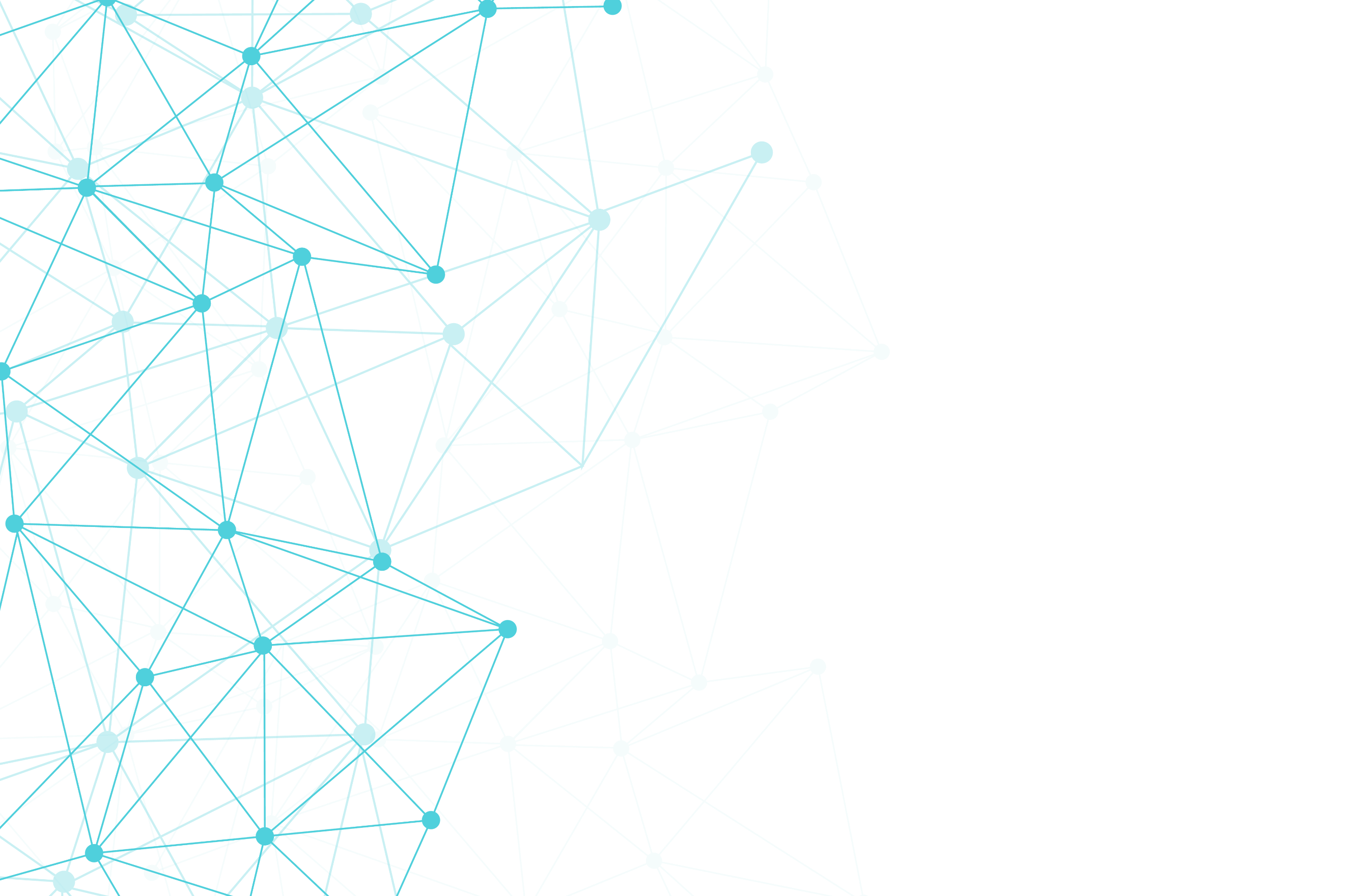 Anexo IIIPDTIC 2021-2022Plano Diretor de Tecnologia da Informação e Comunicação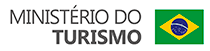 ANEXOSAnexo III – Formulário de Necessidades de Desenvolvimento de Sistemas Olá! Este formulário faz parte do levantamento de necessidades de soluções de TI para subsidiar a elaboração do novo Plano Diretor de Tecnologia da Informações e Comunicação 2021 - 2022 do MTUR. Por força normativa, toda e qualquer contratação de TI precisa estar prevista nesse plano. Portanto, pedimos que responda com atenção e considere o horizonte temporal dos próximos 2 anos para todas as perguntas.  Esse formulário é exclusivo para solicitação de Manutenção Evolutiva/melhoria de sistema ou solicitação de desenvolvimento de novo sistema. Para cada solicitação de Manutenção Evolutiva/melhoria ou solicitação de desenvolvimento de novo sistema deverá ser preenchida e encaminhada uma resposta desse formulário.Qualquer dúvida, estamos à disposição. Fones: 2023 8036; 2023 7392 e 2023 8018.  1 – Identificação–Área/Coordenação-Geral:_____________________________________________–  Secretaria/Subsecretaria:_______________________________________________– Responsável da unidade pelo sistema:____________________________________– Telefone: (__) ________________– E-mail: _________________________________________________2 – Tipo da solicitação:(   )  Novo sistema(   )  Manutenção Evolutiva/melhoria. Nome do sistema: ___________________________3 – Tipo do sistema(   ) Sistema de área-meio(   ) Sistema de área-fim com serviços diretos para o cidadão(   ) Sistema de área-fim sem serviços para o cidadão(   ) Aplicativo móvel de área-meio(   ) Aplicativo móvel de área-fim com serviços diretos para o cidadão(   ) Aplicativo móvel de área-fim sem serviços diretos para o cidadão(   ) Painel Gerencial (Business Intelligence)(   ) Outro: ___________________4 – A demanda a ser implementada substitui sistemas em uso?(   ) Não(   ) Sim.  Quais? ___________________________       5 – Quais os possíveis impactos sobre as atividades da área caso a necessidade de desenvolvimento desse sistema não seja atendida?– A necessidade de desenvolvimento desse novo sistema está relacionada a qual meta/objetivo dos instrumentos abaixo: (para íntegra do instrumento, clique no nome) – Objetivos PPA (combo box – tabela de apoio anexa)– Objetivo Planejamento Estratégico (combo box – tabela de apoio anexa)– Estratégia de Governo Digital– Metas Plano Nacional do Turismo (combo box – tabela de apoio anexa)– Metas Plano Nacional da Cultura (combo box – tabela de apoio anexa)– Caso a necessidade tenha relação com mais algum dispositivo de planejamento, especifique abaixo:7 – Há determinação legal, interna ou externa ao MTur, para a implementação da demanda?(   ) Não(   ) Sim. Qual? E qual prazo para sua implementação_______________________________8 – Abrangência do sistema8.1 - Público alvo:(   ) para uso interno MTUR(   ) público externo. Qual?_________________________8.2 - Áreas de negócio MTUR:(  ) o sistema é interno da secretaria(  ) o sistema envolve outras áreas do MTUR. Quais? __________________________9 – A demanda é parte de processo de trabalho mapeado?(   ) Não(   ) Sim. 10 - Descrição do Novo Sistema:Faça uma descrição detalhada do sistema necessário, incluindo objetivos, integração com outros sistemas, formas de apresentação, etc.Exemplo 01: A área necessita de um sistema para apoio à promoção do turismo em cidades litorâneas;O sistema deve ser aberto ao público, através de um site/portal;No sistema, deve ser possível cadastrar informações como:	• Todas as cidades litorâneas brasileiras;	• Todos os estabelecimentos comerciais relacionados ao turismo nestas cidades como:		• Hotéis;		• Bares;		• Restaurantes;		• etc.Os usuários do sistema poderão manter um cadastro com informações como:	• Nome;	• Cidade de origem;	• Email;	• Foto;	• Link para rede social;	• etc.Os usuários poderão pesquisar e localizar os estabelecimentos turísticos por filtros como:	• A cidade litorânea;	• Opções de lazer;	• Proximidade da cidade de origem;	• etc;Poderá ser utilizado um mapa para a pesquisa e localização das cidades e estabelecimentos;Os usuários poderão realizar avaliações das cidades e estabelecimentos visitados de acordo com os critérios de:	• Beleza;	• Conforto;	• Custo;	• etc.Os usuários poderão compartilhar lugares visitados em redes sociais como o Facebook, Foursquare, etc.Exemplo 02:A área precisa de um sistema para substituição de planilhas utilizadas para controle de eventos e seus gastos;O sistema é de uso interno do MTur, sendo restrito apenas aos integrantes desta área;Os usuários devem ter acesso ao sistema por meio do login/senha utilizadas para acesso à rede e email do MTur;Deve ser possível cadastrar as informações dos eventos no sistema, como data, local, propósito, responsável, etc;Para cada evento cadastrado, deve ser possível cadastrar todos os seus gastos separadamente por:	• itens utilizados e seus respectivos quantitativos;	• serviços contratados.Para cada evento, o sistema deve calcular o gasto total dele baseado no cadastro de itens ou serviços contratados;O sistema deve permitir a emissão de relatórios como:	• Eventos mais caros/baratos;	• Cidades com mais/menos eventos;	• Itens ou serviços mais contratados para realização dos eventos;	• etc.Para cada evento cadastrado, deve ser possível fazer a divulgação dele por meio de:	• Redes sociais, com Facebook, Twitter, etc;	• Mala direta para listas de emails de possíveis interessados.